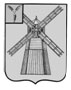 АДМИНИСТРАЦИЯ ПИТЕРСКОГО МУНИЦИПАЛЬНОГО РАЙОНА САРАТОВСКОЙ ОБЛАСТИП О С Т А Н О В Л Е Н И Еот 23 августа 2023 года №388с. ПитеркаОб уточнении сведений, содержащихся в государственном адресном реестреВ соответствии с Федеральным законом от 06 октября 2003 года №131-ФЗ «Об общих принципах организации местного самоуправления в Российской Федерации», Федеральным законом от 28 декабря 2013 года №443-ФЗ «О федеральной информационной адресной системе и о внесении изменений в Федеральный закон «Об общих принципах организации местного самоуправления в Российской Федерации», раздела 4 Постановления Правительства Российской Федерации от 22 мая 2015 года №492 «О составе сведений об адресах, размещенных в государственном адресном реестре, порядке межведомственного информационного взаимодействия при введении государственного адресного реестра о внесении изменений и признании утратившими силу некоторых актов Правительства Российской Федерации», в рамках проведенной инвентаризации, руководствуясь Уставом Питерского муниципального района Саратовской области, администрация муниципального районаПОСТАНОВЛЯЕТ:Провести уточнение сведений в Государственном адресном реестре, согласно приложениям 1, 2, 3, 4, 5, 6, 7, 8, 9, 10, 11, 12, 13, 14 к настоящему постановлению.Настоящее постановление вступает в силу со дня его официального опубликования и подлежит размещению на официальном сайте администрации Питерского муниципального района в информационно-телекоммуникационной сети «Интернет» по адресу: http://питерка.рф/.Контроль за исполнением настоящего постановления возложить на первого заместителя главы администрации муниципального района.Глава муниципального района                                                       Д.Н. ЖивайкинПриложение №1 к постановлению от 23 августа 2023 года №388Уточняемые реквизиты адреса, содержащиеся в государственном адресном реестреУточненные реквизиты адреса, содержащиеся в государственном адресном реестреВЕРНО: руководитель аппаратаадминистрации муниципального района                                    А.А. СтрогановПриложение №2 к постановлению от 23 августа 2023 года №388Уточняемые реквизиты адреса, содержащиеся в государственном адресном реестреУточненные реквизиты адреса, содержащиеся в государственном адресном реестреВЕРНО: руководитель аппаратаадминистрации муниципального района                                    А.А. СтрогановПриложение №3 к постановлению от 23 августа 2023 года №388Уточняемые реквизиты адреса, содержащиеся в государственном адресном реестреУточненные реквизиты адреса, содержащиеся в государственном адресном реестреВЕРНО: руководитель аппаратаадминистрации муниципального района                                    А.А. СтрогановПриложение №4 к постановлению от 23 августа 2023 года №388Уточняемые реквизиты адреса, содержащиеся в государственном адресном реестреУточненные реквизиты адреса, содержащиеся в государственном адресном реестреВЕРНО: руководитель аппаратаадминистрации муниципального района                                    А.А. СтрогановПриложение №5 к постановлению от 23 августа 2023 года №388Уточняемые реквизиты адреса, содержащиеся в государственном адресном реестреУточненные реквизиты адреса, содержащиеся в государственном адресном реестреВЕРНО: руководитель аппаратаадминистрации муниципального района                                    А.А. СтрогановПриложение №6 к постановлению от 23 августа 2023 года №388Уточняемые реквизиты адреса, содержащиеся в государственном адресном реестреУточненные реквизиты адреса, содержащиеся в государственном адресном реестреВЕРНО: руководитель аппаратаадминистрации муниципального района                                    А.А. СтрогановПриложение №7 к постановлению от 23 августа 2023 года №388Уточняемые реквизиты адреса, содержащиеся в государственном адресном реестреУточненные реквизиты адреса, содержащиеся в государственном адресном реестреВЕРНО: руководитель аппаратаадминистрации муниципального района                                    А.А. СтрогановПриложение №8 к постановлению от 23 августа 2023 года №388Уточняемые реквизиты адреса, содержащиеся в государственном адресном реестреУточненные реквизиты адреса, содержащиеся в государственном адресном реестреВЕРНО: руководитель аппаратаадминистрации муниципального района                                    А.А. СтрогановПриложение №9 к постановлению от 23 августа 2023 года №Уточняемые реквизиты адреса, содержащиеся в государственном адресном реестреУточненные реквизиты адреса, содержащиеся в государственном адресном реестреВЕРНО: руководитель аппаратаадминистрации муниципального района                                    А.А. СтрогановПриложение №10 к постановлению от 23 августа 2023 года №388Уточняемые реквизиты адреса, содержащиеся в государственном адресном реестреУточненные реквизиты адреса, содержащиеся в государственном адресном реестреВЕРНО: руководитель аппаратаадминистрации муниципального района                                    А.А. СтрогановПриложение №11 к постановлению от 23 августа 2023 года №388Уточняемые реквизиты адреса, содержащиеся в государственном адресном реестреУточненные реквизиты адреса, содержащиеся в государственном адресном реестреВЕРНО: руководитель аппаратаадминистрации муниципального района                                    А.А. СтрогановПриложение №12 к постановлению от 23 августа 2023 года №388Уточняемые реквизиты адреса, содержащиеся в государственном адресном реестреУточненные реквизиты адреса, содержащиеся в государственном адресном реестреВЕРНО: руководитель аппаратаадминистрации муниципального района                                    А.А. СтрогановПриложение №13 к постановлению от 23 августа 2023 года №388Уточняемые реквизиты адреса, содержащиеся в государственном адресном реестреУточненные реквизиты адреса, содержащиеся в государственном адресном реестреВЕРНО: руководитель аппаратаадминистрации муниципального района                                    А.А. СтрогановПриложение №14 к постановлению от 23 августа 2023 года №388Уточняемые реквизиты адреса, содержащиеся в государственном адресном реестреУточненные реквизиты адреса, содержащиеся в государственном адресном реестреВЕРНО: руководитель аппаратаадминистрации муниципального района                                    А.А. СтрогановАдресКадастровый номерУникальный номер адреса объекта адресации в ГАРРоссийская Федерация, Саратовская область, муниципальный район Питерский, сельское поселение Питерское, село Питерка, ул. Им Карла Маркса, д. 42/1 отсутствуетcf84855e-04e4-4a29-b1b5-9055e9ac0f65АдресКадастровый номерУникальный номер адреса объекта адресации в ГАРРоссийская Федерация, Саратовская область, муниципальный район Питерский, сельское поселение Питерское, село Питерка, ул. Им Карла Маркса, д. 42/164:26:080741:57cf84855e-04e4-4a29-b1b5-9055e9ac0f65АдресКадастровый номерУникальный номер адреса объекта адресации в ГАРРоссийская Федерация, Саратовская область, муниципальный район Питерский, сельское поселение Питерское, село Питерка, ул. Им Карла Маркса, д. 46/2 отсутствуетca937746-7503-4454-9088-434cab048634АдресКадастровый номерУникальный номер адреса объекта адресации в ГАРРоссийская Федерация, Саратовская область, муниципальный район Питерский, сельское поселение Питерское, село Питерка, ул. Им Карла Маркса, д. 46/264:26:000000:394ca937746-7503-4454-9088-434cab048634АдресКадастровый номерУникальный номер адреса объекта адресации в ГАРРоссийская Федерация, Саратовская область, муниципальный район Питерский, сельское поселение Питерское, село Питерка, ул. Им Карла Маркса, д.57/1 отсутствуетa9ce0000-4081-409b-b7f5-c30b9674ae3bАдресКадастровый номерУникальный номер адреса объекта адресации в ГАРРоссийская Федерация, Саратовская область, муниципальный район Питерский, сельское поселение Питерское, село Питерка, ул. Им Карла Маркса, д.57/164:26:000000:408a9ce0000-4081-409b-b7f5-c30b9674ae3bАдресКадастровый номерУникальный номер адреса объекта адресации в ГАРРоссийская Федерация, Саратовская область, муниципальный район Питерский, сельское поселение Питерское, село Питерка, ул. Им Карла Маркса, д. 64/2 отсутствуетc77e9703-11d0-43b8-995f-48d4a578bb9eАдресКадастровый номерУникальный номер адреса объекта адресации в ГАРРоссийская Федерация, Саратовская область, муниципальный район Питерский, сельское поселение Питерское, село Питерка, ул. Им Карла Маркса, д. 64/264:26:080666:55c77e9703-11d0-43b8-995f-48d4a578bb9eАдресКадастровый номерУникальный номер адреса объекта адресации в ГАРРоссийская Федерация, Саратовская область, муниципальный район Питерский, сельское поселение Питерское, село Питерка, ул. Им Карла Маркса, д. 7/1 отсутствует06ac278f-ea54-4113-9a10-6752110cedf2АдресКадастровый номерУникальный номер адреса объекта адресации в ГАРРоссийская Федерация, Саратовская область, муниципальный район Питерский, сельское поселение Питерское, село Питерка, ул. Им Карла Маркса, д. 7/164:26:080739:5506ac278f-ea54-4113-9a10-6752110cedf2АдресКадастровый номерУникальный номер адреса объекта адресации в ГАРРоссийская Федерация, Саратовская область, муниципальный район Питерский, сельское поселение Питерское, село Питерка, ул. Им Карла Маркса, д. 86/2 отсутствует99cea5fd-cd0f-490a-b279-e5b47b449e87АдресКадастровый номерУникальный номер адреса объекта адресации в ГАРРоссийская Федерация, Саратовская область, муниципальный район Питерский, сельское поселение Питерское, село Питерка, ул. Им Карла Маркса, д. 86/264:26:080666:10999cea5fd-cd0f-490a-b279-e5b47b449e87АдресКадастровый номерУникальный номер адреса объекта адресации в ГАРРоссийская Федерация, Саратовская область, муниципальный район Питерский, сельское поселение Питерское, село Питерка, ул. Им Карла Маркса, д. 88/2 отсутствуетa67c59ba-3b06-4ba5-a29e-52b94eb04521АдресКадастровый номерУникальный номер адреса объекта адресации в ГАРРоссийская Федерация, Саратовская область, муниципальный район Питерский, сельское поселение Питерское, село Питерка, ул. Им Карла Маркса, д. 88/264:26:080666:108a67c59ba-3b06-4ba5-a29e-52b94eb04521АдресКадастровый номерУникальный номер адреса объекта адресации в ГАРРоссийская Федерация, Саратовская область, муниципальный район Питерский, сельское поселение Питерское, село Питерка, пер. Им Кирова, д. 1/2 отсутствуетe357fb1d-bd20-4877-b673-74da0263c8c8АдресКадастровый номерУникальный номер адреса объекта адресации в ГАРРоссийская Федерация, Саратовская область, муниципальный район Питерский, сельское поселение Питерское, село Питерка, пер. Им Кирова, д. 1/264:26:080629:63e357fb1d-bd20-4877-b673-74da0263c8c8АдресКадастровый номерУникальный номер адреса объекта адресации в ГАРРоссийская Федерация, Саратовская область, муниципальный район Питерский, сельское поселение Питерское, село Питерка, пер. Им Кирова, д. 19/1 отсутствуетaac55e19-3e19-4c4d-904a-1ea932ce637dАдресКадастровый номерУникальный номер адреса объекта адресации в ГАРРоссийская Федерация, Саратовская область, муниципальный район Питерский, сельское поселение Питерское, село Питерка, пер. Им Кирова, д. 19/164:26:000000:1056aac55e19-3e19-4c4d-904a-1ea932ce637dАдресКадастровый номерУникальный номер адреса объекта адресации в ГАРРоссийская Федерация, Саратовская область, муниципальный район Питерский, сельское поселение Питерское, село Питерка, пер. Им Кирова, д. 19/2 отсутствуетc778cbd9-de14-4f0f-981c-70deff5c35a8АдресКадастровый номерУникальный номер адреса объекта адресации в ГАРРоссийская Федерация, Саратовская область, муниципальный район Питерский, сельское поселение Питерское, село Питерка, пер. Им Кирова, д. 19/264:26:080627:54c778cbd9-de14-4f0f-981c-70deff5c35a8АдресКадастровый номерУникальный номер адреса объекта адресации в ГАРРоссийская Федерация, Саратовская область, муниципальный район Питерский, сельское поселение Питерское, село Питерка, пер. Им Кирова, д. 6/2 отсутствуетf7eb2184-a1c6-410a-8456-138e477910efАдресКадастровый номерУникальный номер адреса объекта адресации в ГАРРоссийская Федерация, Саратовская область, муниципальный район Питерский, сельское поселение Питерское, село Питерка, пер. Им Кирова, д. 6/264:26:080637:72f7eb2184-a1c6-410a-8456-138e477910efАдресКадастровый номерУникальный номер адреса объекта адресации в ГАРРоссийская Федерация, Саратовская область, муниципальный район Питерский, сельское поселение Питерское, село Питерка, ул. Им Ленина, д. 1/1 отсутствует288fda4a-ce39-4e26-9c9c-02c85c1ecc8cАдресКадастровый номерУникальный номер адреса объекта адресации в ГАРРоссийская Федерация, Саратовская область, муниципальный район Питерский, сельское поселение Питерское, село Питерка, ул. Им Ленина, д. 1/164:26:080673:77288fda4a-ce39-4e26-9c9c-02c85c1ecc8cАдресКадастровый номерУникальный номер адреса объекта адресации в ГАРРоссийская Федерация, Саратовская область, муниципальный район Питерский, сельское поселение Питерское, село Питерка, ул. Им Ленина, д. 11/1 отсутствует9b9fd34d-0f92-46e0-a325-2711a05c7d67АдресКадастровый номерУникальный номер адреса объекта адресации в ГАРРоссийская Федерация, Саратовская область, муниципальный район Питерский, сельское поселение Питерское, село Питерка, ул. Им Ленина, д. 11/164:26:080673:1269b9fd34d-0f92-46e0-a325-2711a05c7d67АдресКадастровый номерУникальный номер адреса объекта адресации в ГАРРоссийская Федерация, Саратовская область, муниципальный район Питерский, сельское поселение Питерское, село Питерка, пер. Ленинградский, д. 10/1 отсутствуетe6bfd098-9ada-4fa1-a09b-a12121304996АдресКадастровый номерУникальный номер адреса объекта адресации в ГАРРоссийская Федерация, Саратовская область, муниципальный район Питерский, сельское поселение Питерское, село Питерка, пер. Ленинградский д. 10/164:26:080656:45e6bfd098-9ada-4fa1-a09b-a12121304996